Тарифы на услуги по передаче электрической энергии 2020 год Постановлением Агентства по тарифам и ценам Архангельской области от  27.12.2019г. N 88-э/26 С 01.01.2020 г. по 30.06.2020 г. были установлены индивидуальные тарифы на услуги по передаче электрической энергии для взаиморасчетов между МП «Горэлектросеть» МО «Няндомское» и Филиал ПАО «МРСК Северо-Запада» «Архэнерго» двухставочный тариф: ставка за содержание электрических сетей- 324782,95 руб./МВт месяц и ставка на оплату технологического расхода (потерь)- 0,00000 руб./МВт.ч.; одноставочный тариф 0,46812 руб./кВт.ч.С 01.07.2020 по 31.12.2020 г. были установлены индивидуальные тарифы на услуги по передаче электрической энергии для взаиморасчетов между МП «Горэлектросеть» МО «Няндомское» и Филиал ПАО «МРСК Северо-Запада» «Архэнерго» двухставочный тариф: ставка за содержание электрических сетей-422473,36 руб./МВт месяц и ставка на оплату технологического расхода (потерь)- 0,00000 руб./МВт.ч.; одноставочный тариф 0,59082 руб./кВт.ч.Источник публикации        опубликовано на "Официальном интернет-портале правовой информации" (www.pravo.gov.ru) 31 декабря 2019 г.  Постановлением Агентства по тарифам и ценам Архангельской области от 27.12.2019 N 88-э/23"Об установлении цен (тарифов) для сетевых организаций, покупающих электрическую энергию у гарантирующего поставщика электрической энергии ООО «ТГК-2 Энергосбыт»  для компенсации потерь электрической энергии"Примечания: - средневзвешенная регулируемая цена на электрическую энергию (мощность), используемая для расчета конечных регулируемых цен для первой ценовой категории за расчетный период (m), рассчитываемая гарантирующим поставщиком по формуле, предусмотренной пунктом 236 Основных положений функционирования розничных рынков электрической энергии, утвержденных постановлением Правительства Российской Федерации от 4 мая 2012 года N 442 (далее - Основные положения функционирования розничных рынков электрической энергии) (рублей/МВтч);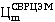 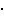  - цена на электрическую энергию (мощность), приобретаемую гарантирующим поставщиком на розничном рынке, значение которой определяется в отношении расчетного периода (m) гарантирующим поставщиком по формуле, предусмотренной пунктом 238 Основных положений функционирования розничных рынков электрической энергии (рублей/МВтч);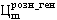  - плата за иные услуги, оказание которых является неотъемлемой частью процесса поставки электрической энергии потребителям, которая рассчитывается организацией коммерческой инфраструктуры оптового рынка в отношении расчетного периода (m) для гарантирующего поставщика по формуле, предусмотренной пунктом 248 Основных положений функционирования розничных рынков электрической энергии (рублей/МВтч);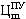  - сбытовая надбавка гарантирующего поставщика, установленная в отношении сетевых организаций (рублей/МВтч);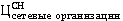  - сбытовая надбавка гарантирующего поставщика, учитываемая в стоимости электрической энергии (мощности) и определяемая в отношении расчетного периода (m) для первой ценовой категории и подгруппы потребителей с максимальной мощностью энергопринимающих устройств от 670 кВт до 10 МВт.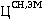  опубликовано на "Официальном интернет-портале правовой информации" (www.pravo.gov.ru) 31 декабря 2019 г.___________________________________________________________________________________________Постановлением Агентства по тарифам и ценам Архангельской области  от  27.12.2019 № 88-э/25установлены единые (котловые) тарифы по передаче электрической энергии по сетям Архангельской области на 2020 год с 01.01.2020 по 30.06.2020: тарифная группа население одноставочный тариф- 0,92986руб./кВт.ч., тарифная группа «Прочие потребители» одноставочный тариф по диапазону напряжения СН II 3,33000руб./кВт.ч., по диапазону напряжения НН 4,21000руб./кВт.ч.с 01.07.2020 по 31.12.2020г. тарифная группа население одноставочный тариф- 0,95000руб./кВт.ч., тарифная группа «Прочие потребители» одноставочный тариф по диапазону напряжения СН II 3,41541руб./кВт.ч., по диапазону напряжения НН 4,37582руб./кВт.ч.опубликован на "Официальном интернет-портале правовой информации" (www.pravo.gov.ru) 30 декабря 2019 г. N п/пПоказатель (группы потребителей с разбивкой тарифа по составляющим и дифференциацией по зонам суток)Единица измеренияЦена (тариф)Цена (тариф) N п/пПоказатель (группы потребителей с разбивкой тарифа по составляющим и дифференциацией по зонам суток)Единица измеренияI полугодиеII полугодие12345Тариф для сетевых организаций, покупающих электрическую энергию для компенсации потерь электрической энергии (тарифы указаны без НДС)Тариф для сетевых организаций, покупающих электрическую энергию для компенсации потерь электрической энергии (тарифы указаны без НДС)Тариф для сетевых организаций, покупающих электрическую энергию для компенсации потерь электрической энергии (тарифы указаны без НДС)Тариф для сетевых организаций, покупающих электрическую энергию для компенсации потерь электрической энергии (тарифы указаны без НДС)1Конечная регулируемая цена ()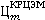 Конечная регулируемая цена ()Конечная регулируемая цена ()Конечная регулируемая цена ()1.1В отношении величин непревышения фактических объемов потерь электрической энергии над объемами потерь, учтенными в сводном прогнозном балансе за соответствующий расчетный период в отношении сетевой организацииВ отношении величин непревышения фактических объемов потерь электрической энергии над объемами потерь, учтенными в сводном прогнозном балансе за соответствующий расчетный период в отношении сетевой организацииВ отношении величин непревышения фактических объемов потерь электрической энергии над объемами потерь, учтенными в сводном прогнозном балансе за соответствующий расчетный период в отношении сетевой организацииВ отношении величин непревышения фактических объемов потерь электрической энергии над объемами потерь, учтенными в сводном прогнозном балансе за соответствующий расчетный период в отношении сетевой организации1.1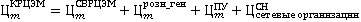 1.1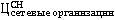 руб./МВт-ч40,80555,871.2В отношении величин превышения фактических объемов потерь электрической энергии над объемами потерь, учтенными в сводном прогнозном балансе за соответствующий расчетный период в отношении сетевой организацииВ отношении величин превышения фактических объемов потерь электрической энергии над объемами потерь, учтенными в сводном прогнозном балансе за соответствующий расчетный период в отношении сетевой организацииВ отношении величин превышения фактических объемов потерь электрической энергии над объемами потерь, учтенными в сводном прогнозном балансе за соответствующий расчетный период в отношении сетевой организацииВ отношении величин превышения фактических объемов потерь электрической энергии над объемами потерь, учтенными в сводном прогнозном балансе за соответствующий расчетный период в отношении сетевой организации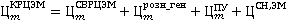 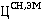 руб./МВт-ч128,82174,151.3Средневзвешенная стоимость электрической энергии (мощности), приобретаемой гарантирующим поставщиком на розничных рынках по регулируемым ценам (тарифам), приходящаяся на весь объем электрической энергии, поставляемой гарантирующим поставщиком в соответствии с утвержденным прогнозным балансом ()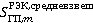 руб./МВт-ч9,2910,35